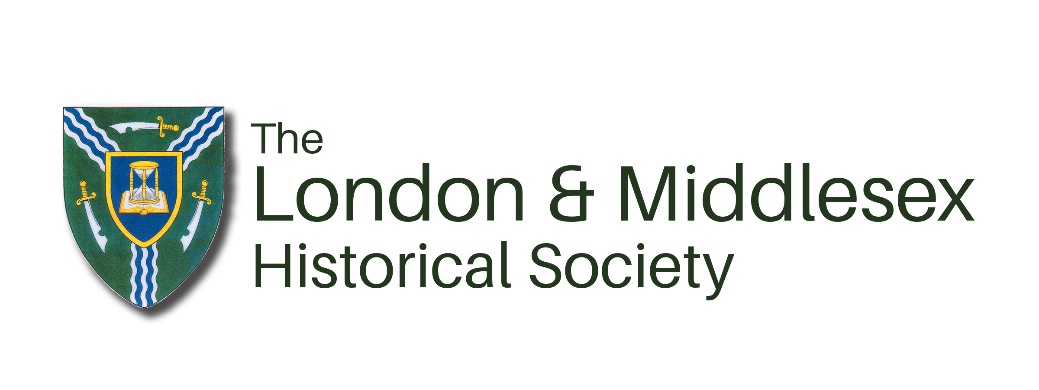 Membership Application  Please Check: 	New Membership		RenewalPlease make cheques payable to 	The London and Middlesex Historical SocietyMail to					Box 303, Station B					London, ON						N6A 4W1Individual Name or Organization ContactIndividual Name or Organization ContactPosition/Title (where applicable)Position/Title (where applicable)Mailing AddressMailing AddressCity/TownPostal CodePostal CodePhoneCellCellEmail Address@Membership Fee$30.00Donation (tax receipt available)Total amount enclosed  $